Славный праздникБурнаева Ирина Юрьевна, воспитатель МДОУ "Детский сад"Березка", село Питерка, Питерский район Саратовская область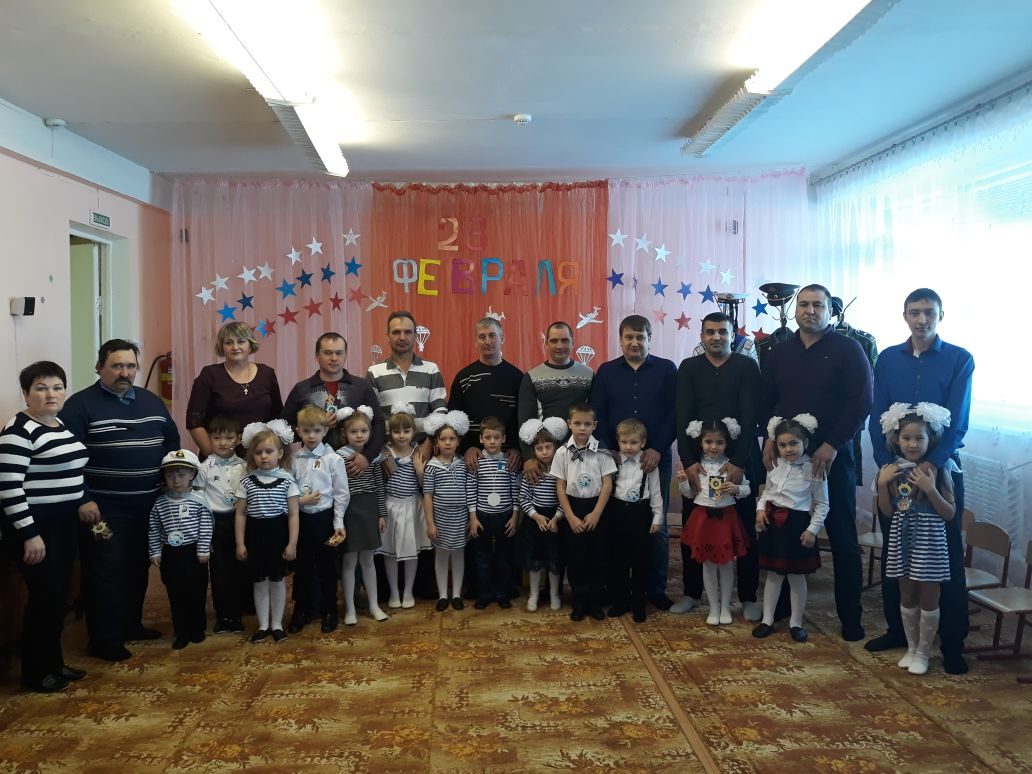 22 февраля  в нашей группе детского сада «Березка» села Питерка  был, отмечаем доблестный и славный праздник День защитника Отечества! Это праздник всех мужчин, всех бойцов - тех, кто защищает нас, охраняя наш покой, тех, кто отслужил и мирно  трудится, а  также будущих новобранцев. Праздник готовился задолго,  дети учили стихи,  разучивали  танцы,  знакомились  с военными  профессиями и по пожеланиям детей  был    посвящен  Военному  Морскому флоту. Родители охотно поддержали идею, подготовили для  своих детей костюмы моряков. Торжественными стихами,  военными  песнями, танцами: "Солдатушки,  бравы ребятушки", "Мы ребята  - молодцы"», «Морячка» и др.  дети поздравили родителей – пап, дедушек  и всех присутствующих на празднике. По задумке мероприятия  мальчики проходили  «Школу  юного  моряка», в ходе  им пришлось  построить свой  корабль, и выполнить  ряд  заданий соответствующим обязанностям  экипажа. 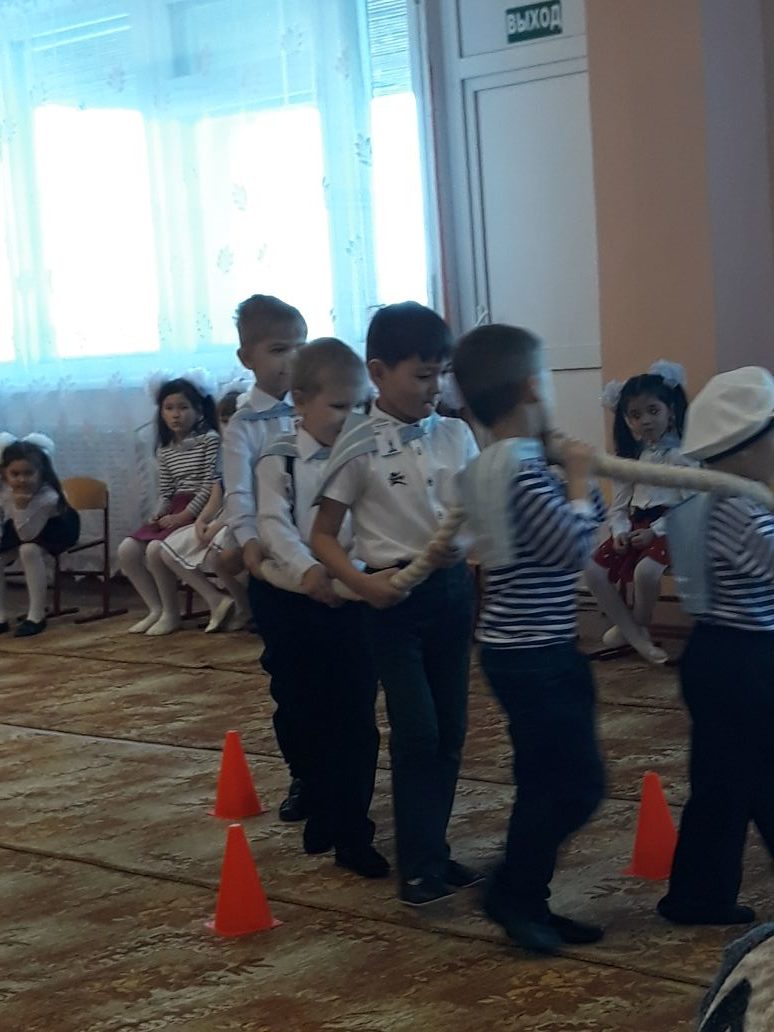 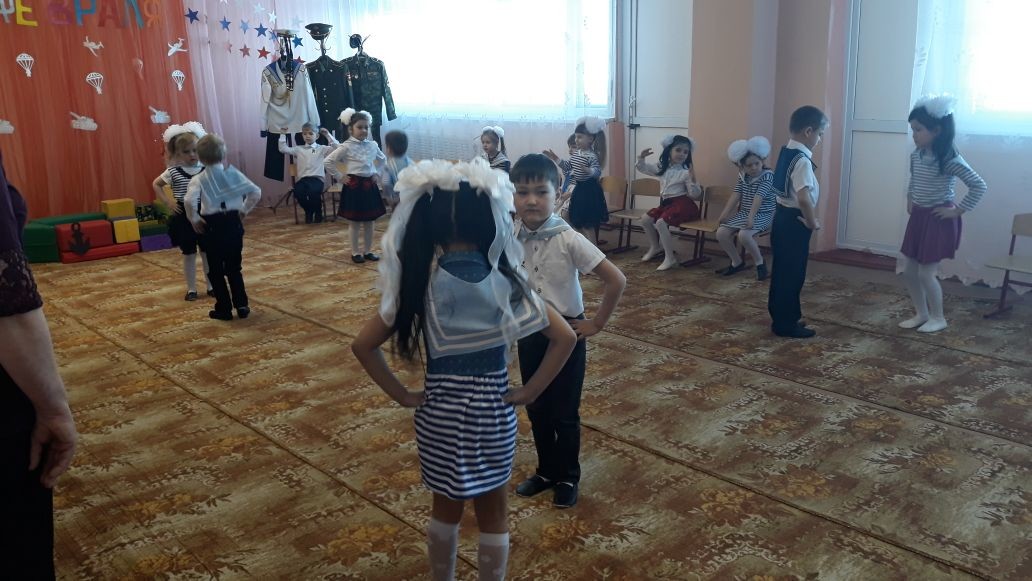 Нельзя не  отметить активную   помощь  пап,  которые с удовольствием  выполняли задания,  проявляя ловкость, находчивость, быстроту.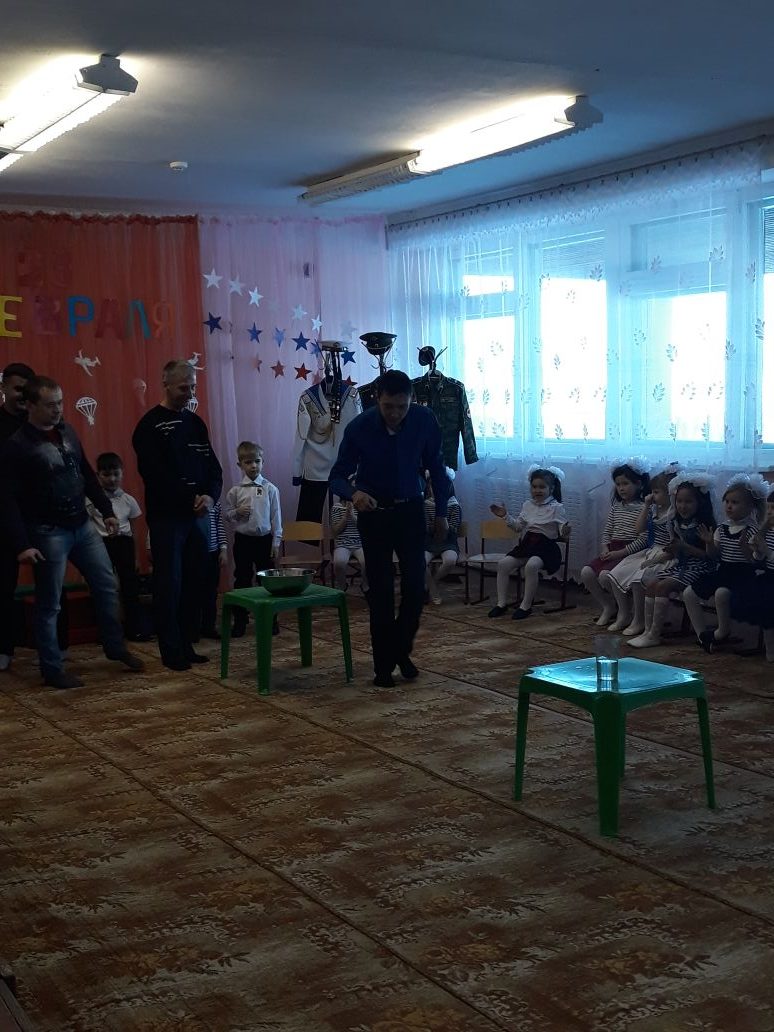  В заключение дети  от всей души поздравили своих  дорогих  пап и дедушек  и вручили подарки.  День защитника Отечества - хороший  повод  для  воспитания  у дошкольников  чувства патриотизма, сопричастности к традициям  своей  Родины,  формирования чувства  гордости за  славных  защитником Отечества.  Хочется  сказать  спасибо  всем  папам за  активное  участие, ваше  присутствие  для  ребенка  Важно!